Canadian Freight Index Highlights:Month-over-month: Volumes decreased six percent compared to August 2019.Year-over-year: Volumes decreased 15 percent compared to September 2018.Quarterly Highlights: Freight Volumes: Load volumes for Q3 2019 were down 10 percent compared to Q2 2019, and were down 22 percent compared to the same period last year.Truck Capacity: Truck volumes for Q3 2019 were up one percent compared to Q2 2019, and were up 25 percent year-over-year. Month-over-month, truck volumes decreased six percent in September.Truck-to-load ratio: The ratio expanded 12 percent to 3.98 from 3.55 in Q2 2019. Year-over-year, the Q3 truck-to-load ratio increased 60 percent from a ratio of 2.48 trucks for every one load available in Q3 2018. Month-over-month, the ratio increased less than a single percentage point to 3.90 from 3.88 in August 2019. Year-over-year, September’s truck-to-load ratio increased 45 percent compared to 2.55 trucks for every one load available recorded in September 2018.Load and Equipment Trend: In September, average daily load and truck postings both decreased by one percent each. There was a late rally in load volumes during the final week kept the monthly decline to just six percent.The overall monthly decline in load volumes came from a seven percent drop in cross-border freight entering Canada with a five percent dip in intra-Canadian loads. Despite the broad outlook, an opposite trend occurred in the final week of September as inbound cross-border load volumes saw a significant fifteen percent increase compared to the week prior. Intra-Canadian load volumes experienced a slight upturn of three percent.Recovery in the last week of September was mainly because of significant jumps in outbound loads from the Vancouver (BC), Southern Alberta (AB), and Moncton (NB) markets. The busiest Canadian market of Toronto (ON) saw no change in volumes from the previous week, while the Montreal (QC) market saw load volumes fall ten percent.Three of the top five American markets that saw the largest gains in cross-border volumes belonged to the state of Wisconsin (Green Bay, Eau Claire, Madison). Decatur (AL) and Chattanooga (TN) comprised the remaining two markets with the largest week-over-week changes. On average, these five markets saw gains of 96 percent in outbound loads headed for Canada. Conversely, truck postings from these markets to Canada fell an average of 19 percent during the same period.Cross-Border: Cross-border load postings accounted for 63 percent of the data submitted by Loadlink’s Canadian-based customers.Inbound cross-border loads (from the United States to Canada) decreased 22 percent and outbound loads (from Canada to the U.S.) decreased 13 percent year-over-year. Inbound cross-border equipment increased 25 percent and outbound equipment increased 27 percent year-over-year.Cross-Border Loads into Canada by Region of Destination (with M-O-M volume change):
Cross-Border Equipment into Canada by Region of Destination (with M-O-M volume change):
Intra-Canada: Postings accounted for 35 percent of the data submitted by Loadlink’s Canadian-based customers.Loads within Canada (with M-O-M volume change):Equipment Breakdown: The top equipment postings were Dry Vans 52 percent, Reefers 26 percent, Flatbed 17 percent, and Other 5 percent.TransCore Canadian Spot Market Freight Index 2013 - 2019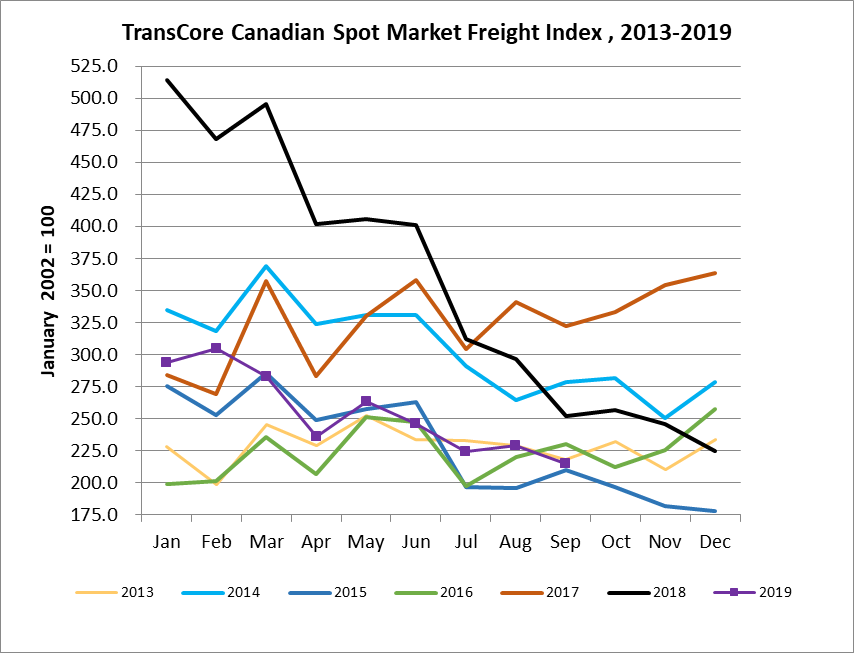 TransCore Canadian Spot Market Truck Index 2013 - 2019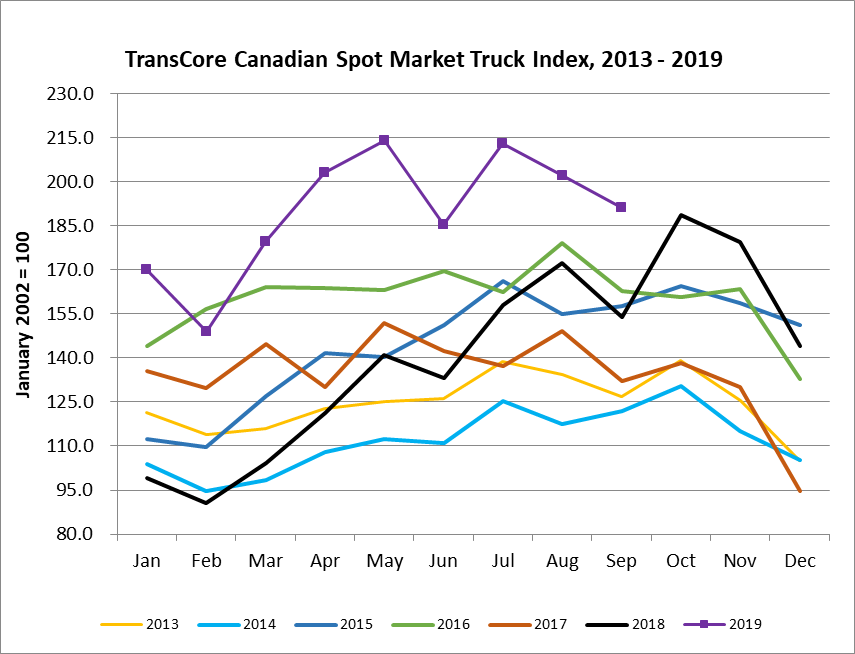 Ontario: 54 percent- 24%Western: 22 percent- 16%Quebec: 21 percent- 26%Atlantic: 3 percent- 14%Ontario: 49 percent+ 1%Western: 30 percent- 6%Quebec: 17 percent+ 5%Atlantic: 4 percent+ 3%By Region of OriginBy Region of DestinationOntario: 39 percent 0%Ontario: 40 percent- 14%Western: 36 percent+ 5%Western: 30 percent- 3%Quebec: 19 percent- 22%Quebec: 26 percent+ 7%Atlantic: 6 percent- 24%Atlantic: 4 percent+ 12%2013201420152016201720182019Percent Change Y-O-YPercent Change M-O-MJan228335275199284514294-43%31%Feb198318253201269468305-35%4%Mar245369285236357496283-43%-7%Apr229324249207283 402236-41%-17%May252331258252330406263-35%12%Jun234331263247358401246-39%-7%Jul233291197197304 312225-28%-9%Aug229264196220341 297229-23%2%Sep218279210231322 252215-15%-6%Oct232282197213333 257Nov210251182226354 246Dec234278178258364 2252013201420152016201720182019Percent Change Y-O-YPercent Change M-O-MJan1211041121441369917072%18%Feb114951101571309014965%-12%Mar1169912716414510417972%21%Apr123108142164130 12120368%13%May125112140163152 14121452%5%Jun126111151170142 13318640%-13%Jul139125166162137 15821335%15%Aug13411715517914917220217%-5%Sep127122158163132 15419124%-6%Oct139130164161138 189Nov125115159163130 179Dec10510515113395 144